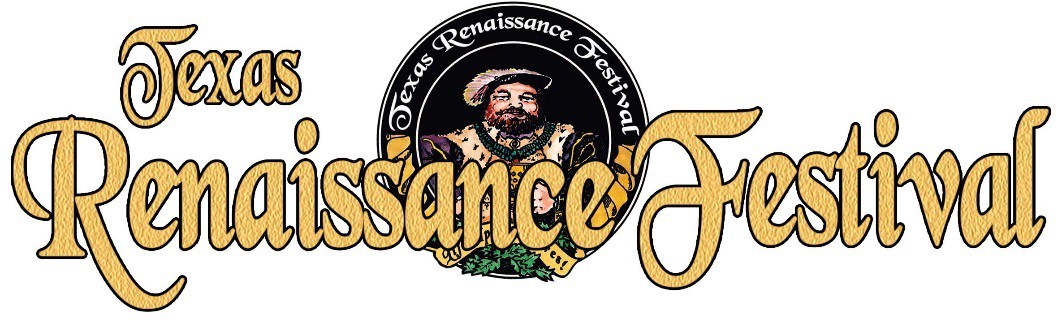 2023 Texas Renaissance Festival New Vendor ApplicationThe Texas Renaissance Festival offers its patrons unique quality services and products.  TRF is the largest Renaissance theme park in the United States attracting more than 450,000 patrons each year. Guests are transported back to the 16th century to experience world-renowned entertainment. The 2023 Festival season dates are eight consecutive weekends from October 7th through November 26th including the Friday after Thanksgiving. Vendors are required to participate in the full run of the festival.Please complete the vendor application and include it with your proposal.	The proposal should be bound or in a binder, contain pictures and prices of all your products, a brief bio about yourself and/or your business, and a listing of any faire or festivals you have done or will be doing this year. Samples of your products or wares are encouraged but will not be returned. Mail the completed submission to TRF, attention Vendor Coordinator, 21778 FM 1774, Todd Mission, Texas 77363. A $50.00 non-refundable application fee made payable to TRF must be included with the proposal. Submissions received without the fee will not be accepted or returned.All applicants will be notified by email of your acceptance or denial. Items not approved by the jury will not be allowed to be sold at the festival.Shoppe structures whether they be permanent or temporary, must be Renaissance period- appropriate and must be approved by the Vendor Coordinator.If accepted to TRF you will receive an email containing our rules & regulations, a participant handbook, our building standards, your acceptance letter, a map with your location clearly marked, and your contract. You will have approximately 30 days to pay your vendor fees. The contract we offer becomes null and void if your required fees are not paid within the allotted time.Lori Wright, Vendor Coordinator21778 FM 1774Todd Mission, Texas 77363 vendors@texrenfest.com (281) 356-2178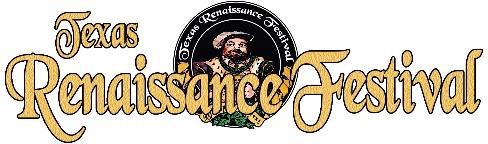 Form of Payment included:Cash 	Check 	Money Order 	 Debit/Credit Card  			Exp     / 	CVV 	Zip Code  	LLCCorporationWhere did you hear about this opportunity?	 	Description of Arts/Crafts, Service, or Merchandise:	Are you able to provide product/services for the full 8 weekend run?	□ Yes □ NoDo you have a contingency plan for a rainy season?How do you plan on making a positive impact on our patrons' visit?	 	Texas Renaissance Festival 21778 FM 1774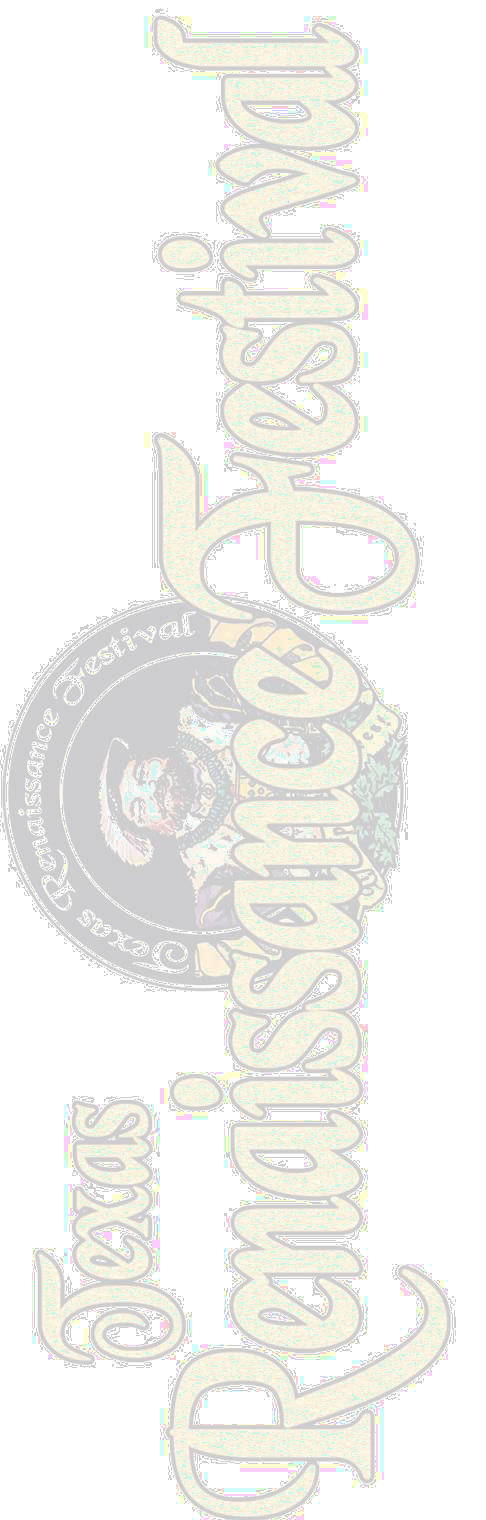 Todd Mission, TX 77363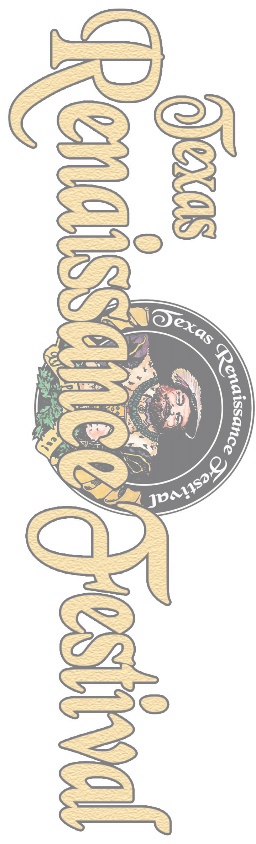 Interested in buying or building a permanent shoppe □List of available shoppes for sale can be found on www.texrenfest.com in our Vendor section. There may be a limited amount of spaces available to build a new booth. See the Vendor Coordinator for additional information.Applying for a space to feature a temporary structure:Applying for a space to feature a temporary structure:Applying for a space to feature a temporary structure:CartTentKioskVendor must provide the structure and if using a tent, a floor/deck/platform will need to be built.Vendor must provide the structure and if using a tent, a floor/deck/platform will need to be built.Vendor must provide the structure and if using a tent, a floor/deck/platform will need to be built.Texas Renaissance Festival is a juried show, please describe below which items you wish to sell or services you wish to provide.Texas Renaissance Festival is a juried show, please describe below which items you wish to sell or services you wish to provide.Texas Renaissance Festival is a juried show, please describe below which items you wish to sell or services you wish to provide.Texas Renaissance Festival is a juried show, please describe below which items you wish to sell or services you wish to provide.TRF Use OnlyItem/Provided ServicePrice% Handcrafted by VendorApproved Yes/No100% HandcraftedAt least 50% HandcraftedManufactured/Imported100% HandcraftedAt least 50% HandcraftedManufactured/Imported100% HandcraftedAt least 50% HandcraftedManufactured/Imported100% HandcraftedAt least 50% HandcraftedManufactured/Imported100% HandcraftedAt least 50% HandcraftedManufactured/Imported100% HandcraftedAt least 50% HandcraftedManufactured/Imported100% HandcraftedAt least 50% HandcraftedManufactured/Imported100% HandcraftedAt least 50% HandcraftedManufactured/Imported100% HandcraftedAt least 50% HandcraftedManufactured/Imported100% HandcraftedAt least 50% HandcraftedManufactured/Imported100% HandcraftedAt least 50% HandcraftedManufactured/Imported100% HandcraftedAt least 50% HandcraftedManufactured/Imported100% HandcraftedAt least 50% HandcraftedManufactured/ImportedTexas Renaissance Festival 2023 Fee ScheduleFees are for the entire run of the eight-week season